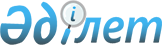 Бәйдібек аудандық мәслихатының 2009 жылғы 17 ақпандағы "Бір жолғы талон 
негізінде кәсіпкерлік жасаушы жеке тұлғаларға кәсіпкерлік қызмет түрлері 
бойынша бір жолғы талондар құнын белгілеу туралы" № 16/95 шешіміне 
өзгерістер енгізу туралы
					
			Күшін жойған
			
			
		
					Оңтүстік Қазақстан облысы Бәйдібек аудандық мәслихатының 2009 жылғы 21 желтоқсандағы N 26/139 шешімі. Оңтүстік Қазақстан облысы Бәйдібек ауданының Әділет басқармасында 2010 жылғы 12 қаңтарда N 14-5-86 тіркелді. Күші жойылды - Оңтүстік Қазақстан облысы Бәйдібек аудандық мәслихатының 2012 жылғы 21 желтоқсандағы № 9/48 Шешімімен      Күші жойылды - Оңтүстік Қазақстан облысы Бәйдібек аудандық мәслихатының 2012.12.21 № 9/48 Шешімімен.

      Қазақстан Республикасының 10 желтоқсан 2008 жылғы № 100-ІV "Салық және бюджетке төленетін басқа да міндетті төлемдер туралы" Қазақстан Республикасы кодексін (Салық кодексі) қолданысқа енгізу туралы" Заңының 36 бабының 1 тармағына және Қазақстан Республикасының 2001 жылғы 23 қаңтардағы "Қазақстан Республикасындағы жергілікті мемлекеттік басқару және өзін-өзі басқару туралы" Заңының 6 бабына сәйкес аудандық мәслихат ШЕШТІ:



      1. Бәйдібек аудандық мәслихатының 2009 жылғы 17 ақпандағы "Бір жолғы талон негізінде кәсіпкерлік жасаушы жеке тұлғаларға кәсіпкерлік қызмет түрлері бойынша бір жолғы талондар құнын белгілеу туралы" (Нормативтік құқықтық актілерді мемлекеттік тіркеу тізілімінде 14-5-72 тіркелген, 3 сәуір 2009 жылғы "Шаян" газетінде жарияланған) № 16/95 шешімінің қосымшасы осы шешімнің қосымшасына сәйкес жаңа редакцияда жазылсын.



      2. Осы шешім ресми жарияланғаннан кейін күнтізбелік он күн өткен соң қолданысқа енгізіледі.      Сессия төрағасы                            Қ.Назаров      Мәслихат хатшысының

      міндетін уақытша атқарушы                  С.Спабеков

Бәйдібек аудандық мәслихатының

2009 жылғы 21 желтоқсандағы № 26/139

шешіміне қосымша       Бір жолғы талон негізінде кәсіпкерлік жасаушы жеке тұлғаларға кәсіпкерлік қызмет түрлері бойынша бір жолғы талондар құны
					© 2012. Қазақстан Республикасы Әділет министрлігінің «Қазақстан Республикасының Заңнама және құқықтық ақпарат институты» ШЖҚ РМК
				№
Қызмет түрі
Өлшем бірлігі
Бір жолғы талон құны /теңге/
1. Сату /тұрақты үй-жайларда жүзеге асырылатын қызметтен босату/
1.1Газеттер мен журналдар1 күн701.2Тұқым, сондай ақ отырғызу материалдары /тікпе көшет, көшет/1 күн1201.3Бақша дақылдары1 күн2501.4Саяжай және үй жанында өсірілген тірі гүлдер1 күн1501.5Үй жанындағы ауыл шаруашылығы, бау, бау-бақша және саяжай учаскелерінің өнімдері1 күн2501.6Жануарлар мен құстарға арналған дайын жем-шөп1 күн3001.7 Сыпырғылар, сыпыртқылар, орман жидектерін, бал, саңырауқұлақтар1 күн2501.8Балық сату1 күн4001.9Жылқы, ірі-қара мал сату1 күн2001.10Қой, ешкі сату1 күн1001.11Ет және сүт өнімдерін сату1 күн2001.12Жүн, тері сату1 күн1001.13Ұсақ-түйек тауарлар1 күн2001.14Құстар мен аңдар1 күн1001.15Кеңсе тауарлары, парфюмерия тауары1 күн3001.16Базардан жылқы, қара мал сатып алып сойып сату1 күн10001.17Уақ мал сатып алып, сойып сату1 күн7002Жер учаскелерін өңдеу бойынша жеке трактор иелерінің қызмет көрсетулері1 күн8003Үй жануарлары мен құстарды жаю1 басқа40